Caring for your teacher voiceAs a teacher, your voice is one of the main modes of communication.Speaking excessively, loudly, over noise and projecting your voice across school grounds are among the many vocal challenges teachers need to manage to help prevent voice fatigue or injury.Strategies to keep your voice healthyWarm up your voice with breathing, laryngeal relaxation, and humming exercisesPosition yourself in the classroom where it’s easier for students to hear you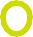 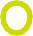 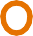 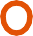 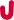 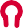 Turn down or limit background noise such as radios,      televisions, speakers or other machinery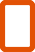 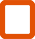 Limit caffeine and drink water regularly to stay hydrated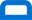 Use non-verbal cues to gain students’ attention by clapping, using a bell or whistle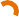 Use voice amplifiers such as microphones or megaphones where appropriate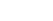 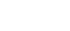 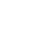 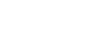 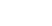 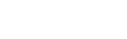 Learn more about voice healthTalk to your principal about these strategies in your classroom. If your voice is strained, seek medical advice from your local GP or speech pathologist to support your voice health recovery.School staff are encouraged to report all voice health hazards and incidents directly into eduSafe Plus.For support and advice, contact the department’s OHS Advisory Service:phone: 1300 074 715email: safety@education.vic.gov.auTo see the complete  voice care policy and  guidelines on PAL scan the QR code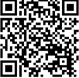 23-186